Steps to Factory Reset Your iPadThis will erase all content on the iPad! Send any information you do not want to lose to yourself.Tap on the Settings App on the home screen. 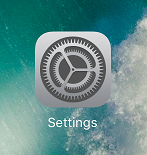 Click on the General Tab on the left, then scroll down to reset on the right side.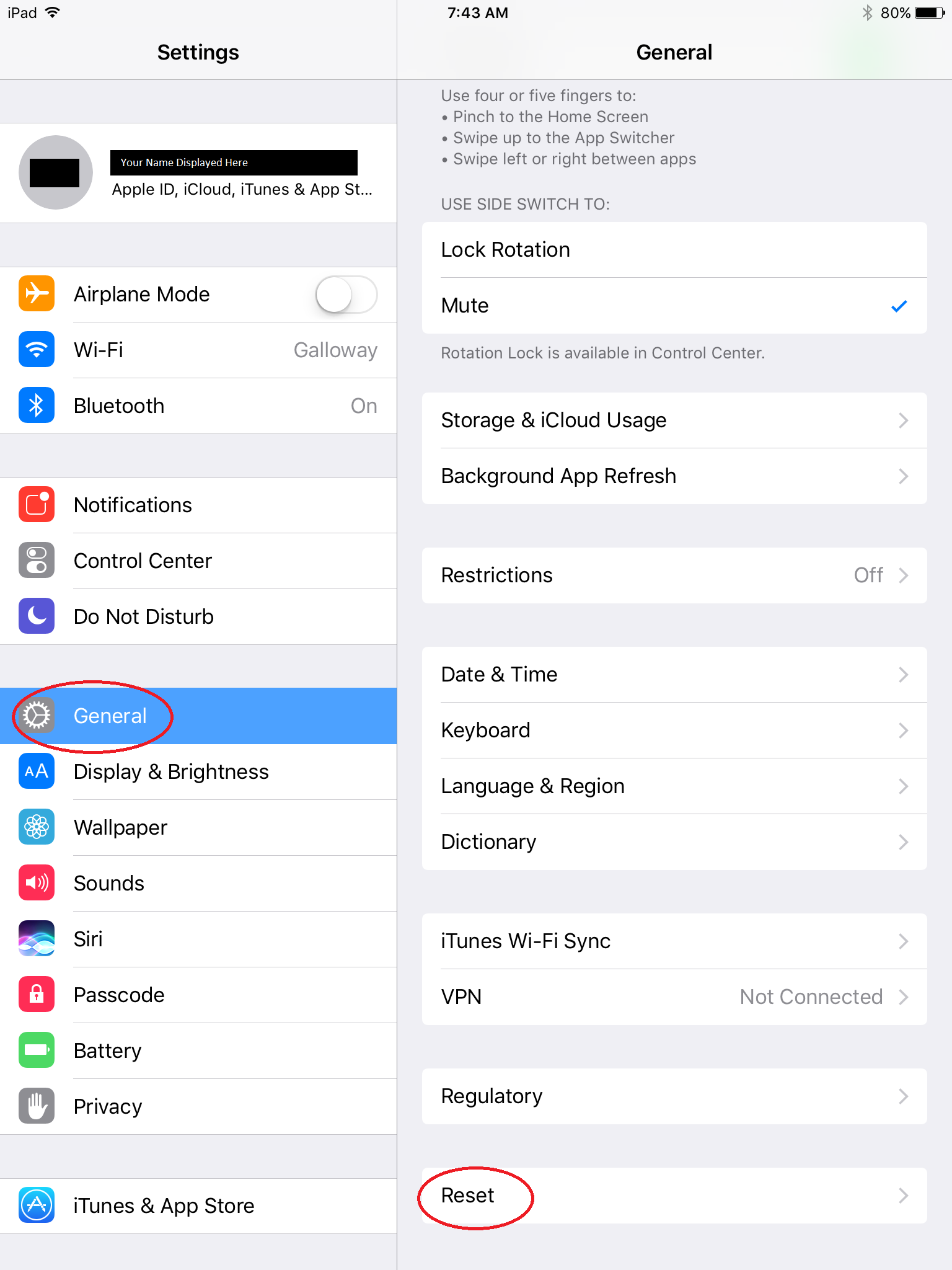 Click on “Erase All Content and Settings.” You will be asked to enter your Apple login to confirm the reset.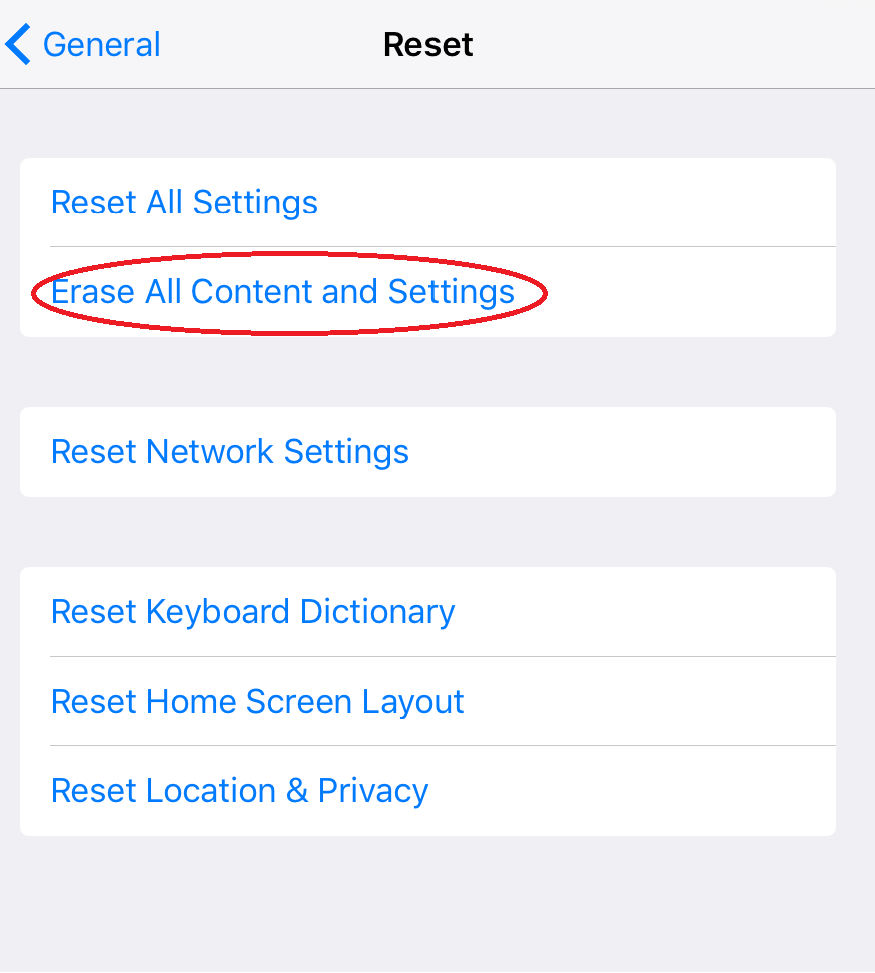 Once the reset is completed, the “Hello, Welcome to your new iPad!” screen should display. You have successfully reset the iPad!